107學年度職場稱霸-就業力養成訓練報名表                           系備註：1、系列課程免費，名額有限，需要您的積極參與、高度配合。2、請將本報名表電子檔寄至job_opass@chu.edu.tw。3、紙本經系主任同意後，同步送至諮輔中心。4、每位同學參加系列課程後會有：興趣報告、職涯目標書、BAR report、Report back document、就業力報告、講師點評報告。5、執行成果將提供各系參考。系主任                簽章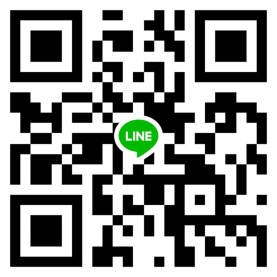 畢業生畢業生培訓導師培訓導師學號單位姓名姓名聯絡手機分機電子信箱電子信箱請參加學生主動邀請校內可以指導之老師擔任培訓導師。培訓導師資格：(1)原班導師(2)學校老師(3)系上老師(4)有意願陪同學生成長並自我提升之師長。請參加學生主動邀請校內可以指導之老師擔任培訓導師。培訓導師資格：(1)原班導師(2)學校老師(3)系上老師(4)有意願陪同學生成長並自我提升之師長。請參加學生主動邀請校內可以指導之老師擔任培訓導師。培訓導師資格：(1)原班導師(2)學校老師(3)系上老師(4)有意願陪同學生成長並自我提升之師長。請參加學生主動邀請校內可以指導之老師擔任培訓導師。培訓導師資格：(1)原班導師(2)學校老師(3)系上老師(4)有意願陪同學生成長並自我提升之師長。自評量表自評量表自評量表自評量表